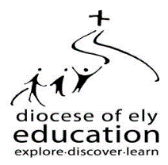 Ely Diocese Collective Worship Theme Plan Exemplar – Christian Values – 20 weeksWeek by Week TemplateYour School VisionFriendshipCompassionExcellenceFaithResilience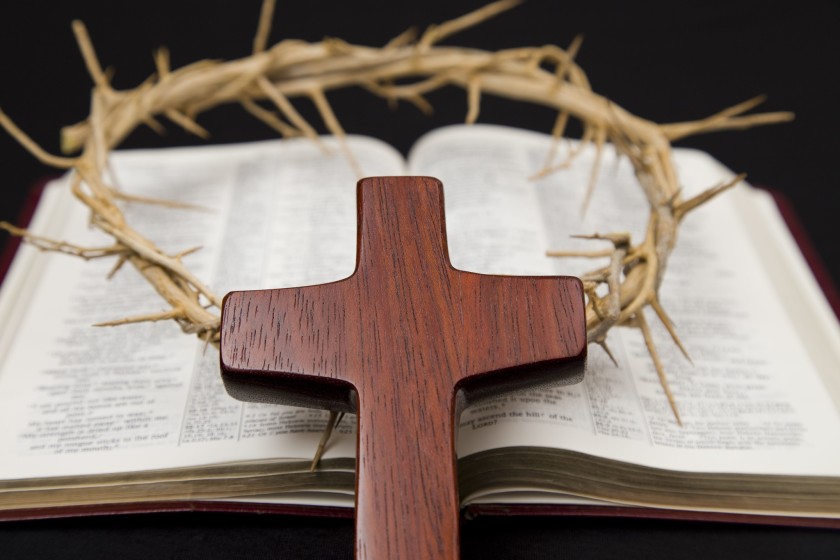 ResponsibilityHappinessHonestyPerseveranceHopeRespect					TrustPeaceThankfulnessJusticeForgivenessWisdomCourageCreativityThemeSuggested Suggested Suggested Biblical ScriptureOld Testament Core StoriesNew Testament Core StoriesDefinition Things to noteThemeChoral WorshipChoral WorshipInspiration MusicBiblical ScriptureOld Testament Core StoriesNew Testament Core StoriesDefinition Things to noteSchool Vision and ValuesChoose a song that the children enjoy and sing with enthusiasmChoose a song that the children enjoy and sing with enthusiasmChoose a song that the children enjoy and sing with enthusiasmShare your school vision statement and the scripture that matches.Share your school vision statement and the scripture that matches.Share your school vision statement and the scripture that matches.Discuss the key vocabulary within your scripture This is an opportunity to share the meaning of the story behind your vision scripture. Share with the children why it was chosen, what it means to the school and how they can follow the vision during their education and lifeFriendshipMy best friendHillsong KidsA friend loves at all timesSummit kidsYou Got a Friend In Me By Randy NewmanTrue Colours By Cyndi LauperLean on meBill WithersYou Got a Friend In Me By Randy NewmanTrue Colours By Cyndi LauperLean on meBill WithersThe greatest love a person can show is to die for his friends.John 15:13A friend loves you all the time. A brother is always there to help you. Proverbs 17:17 Comfort each other and give each other strength, just as you are doing now.1 Thessalonians 5:11Cain and AbleNoahAbrahamEsau and JacobJoseph and his brothersRuth and NaomiDavid and JonathonElisha Daniel and the lionsFishes of menFeeding 5000LazarusHealing miracles of Jesus The Last Supper Road to EmmausPeter, John and the crippleA state of mutual trust and support between allied nations.Fellowship, companion, relationshipSome of these stories are about good and bad friendships/relationships.    You will need to look into the stories to decide what your focus is. In addition to this, consider if your focus is about human and divinity or human to human friendship. CompassionGive A Little KindnessDestination Church KidsMighty to saveHillsong WorshipCount on Me Bruno MarsStand by meBen E KingCount on Me Bruno MarsStand by meBen E KingGod has chosen you and made you his holy people. He loves you. So always do these things: Show mercy to others; be kind, humble, gentle, and patient.Colossians 3:12The Lord is full of compassion and mercy.James 5:11The Lord is kind and does what is right.    Our God is compassionate.Psalm 116:5Be kind and compassionate to one another, forgive each other just as in Christ God forgave you. Ephesians 4:32NoahMoses leading people out of EgyptDavid, Abigail and NabalKing Cyrus – return of Judah JonahGood SamaritanThe Golden Rule – Luke 6:27-31The Popularity Principle - Proverbs 3:3-6Jesus heals the blind man – Luke 9:27-31The Prodigal Son – Luke 15:11-32Jesus healing the leper10 lepersZacchaeusJesus and the bleeding womanJesus and the woman at the wellPeter and the soldier’s earSympathetic pity and concern for the sufferings or misfortunes of others.Sympathy, empathy, understanding, care, concern, mercySome of these stories are about God’s compassion, Jesus’ teaching about compassion or compassion towards others. You will need to decide on your focus and choose appropriately. ExcellenceHere I am to worshipHillsongHow GreatCovenant WorshipHow great thou artCarrie UnderwoodOne Moment in TimeWhitney HoustonTry EverythingShakiraHow Far I'll Go MoanaOne Moment in TimeWhitney HoustonTry EverythingShakiraHow Far I'll Go MoanaI can do all things through Christ who gives me strength.Philippians 4:13You are rich in everything—in faith, in speaking, in knowledge, in truly wanting to help, and in the love you learned from us.2 Corinthians 8:7Whatever you do, work at it with all your heart, as though you were working for the Lord.    Colossians 3:23Creation storyJoshuaJoseph and his dreamsKing David – killing lion, Goliath, escapingKing Solomon – building God’s temple, book of proverbsZerubbabel’s temple2 Chronicles 15:7Jesus calms the stormMary and Martha Parable of the wise and foolish builderParable of talentsTitus 2:7 Model of good worksMatthew 5: 14-16 Light shine before others1 Corinthians 10:31The quality of being outstanding or extremely good.Brilliance, greatness, skill. talent, genius, mastery FaithFaith is as small as a mustard seedDoug HorleyOne Way Hillsong KidsDon’t stop believing JourneyDon’t stop believing JourneyFor nothing will be impossible with God   Luke 1:37Faith can move mountainsMatthew 17:20Trust in the Lord with all your heart, and do not lean on your own understanding. In all your ways acknowledge him, and he will make straight your paths Proverbs 3:5-6 For nothing will be impossible with God.Luke 1:37NoahAbrahamJacob’s ladderMoses Gideon and the sheep skinSamsonHannah and Samuel Queen EstherElijah Jonah and the whaleDaniel and the lionsJesus’ is promised to MaryJesus is found in the temple as a childJesus walks on waterJesus’ transfigurationJesus praying in the gardenSt Paul - CorinthiansRoad to EmmausJesus appears to his disciplesJesus’ miracles – healing/raising the deadStrong belief in the doctrines of a religion, based on spiritual conviction rather than proof Trust, belief, hopeLinks with TRUSTResilience On the marchHillsong KidsJust like firePinkSkyscraperDemi LovatoJust like firePinkSkyscraperDemi LovatoI can do all things through him who strengthens me Philippians 4:13Be strong and courageous. Do not be frightened, and do not be dismayed, for the Lord your God is with you wherever you go.Joshua 1:9Noah’s arkMoses in the desertMoses and the 10 plagues Joshua and JerichoHannah and SamuelJacob and his two wives JobElijah - prayers Nehemiah wallsJesus is tempted in the desertJesus and the Samaritan village – Luke 9:51-56Jesus praying in the gardenThe capacity to recover quickly from difficulties; toughnessMany of the OT heroes are heroes because they were resilient in the face of danger. Responsibility The story of the crossRend Kids CoThis is amazing gracePhil WickmanSuperheroesThe ScriptHeal the worldMichael JacksonSuperheroesThe ScriptHeal the worldMichael JacksonWe have different gifts, according to the grace given to each of us.Roman 12:6-8Whatever you do, do it with all your heartColossians 3:23Creation storyAdam and EveNoah’s arkTower of BabelAbraham JoshuaKing David – whole heartKing BelshazzarEzraNehemiah wallsJesus is bornMagi visit Jesus and deliver giftsJesus is baptised by JohnSermon on the MountMary and MarthaJesus washes his disciple’s feetThe Last SupperJesus praying in the gardenJesus arrestedJesus and PeterThe state or fact of being answerable, or accountable for something within one's power, control, or management.Authority, control, power, leadership, dutyHappinessBe HappyDoug HorleyJoy to the worldBethel Music KidsDon’t worry be happyBobby McFerrinDon’t worry be happyBobby McFerrinTake delight in the LORD, and he will give you the desires of your heart.Psalm 37:4Rejoice in the Lord always; again I will say, Rejoice.Philippians 4:4CreationAbraham and SarahMoses and the burning bushMoses leading God’s people out of EgyptElizabeth is blessed with JohnGod’s son is bornWedding at GalileeJesus’ transfigurationRoad to EmmausJesus visits his disciples after his resurrectionJesus ascends to HeavenPaul and Barnabas share the good news of JesusMiracles of Jesus – healing, raising the dead, feeding the manyFeeling or showing pleasure or contentment, having a sense of trust and confidenceContent, cheerful, merry, joy, glee, blessedHonestyHonest Influence Music Truth Be ToldMatthew WestSpeak the truthAllstars KidsDear children, let us not love with words or speech but with actions and in truth. 1 John 3:18Happy is the person who finds wisdom. And happy is the person who gets understanding.Proverbs 3:13Adam and EveAchanKing of Israel and King of JudahProphet HananiahElisha and NaamanJacob and EsauAnanias and SapphiraJoseph’s brothersNaboth's vineyardZacchaeusPeter denies JesusJesus appears to his disciples – Doubting ThomasJesus and PeterFree of deceit; truthful and sincereTruthful, sincere, direct, openPerseveranceOn the marchHillsong KidsHall of FameThe ScriptReachGloria EstefanHall of FameThe ScriptReachGloria EstefanBlessed is the man who remains steadfast under trial, for when he has stood the test he will receive the crown of life, which God has promised to those who love him. James 1:12So my dear brothers, stand strong. Do not let anything move you. Always give yourselves fully to the work of the Lord. You know that your work in the Lord is never wasted.1 Corinthians 15:58Abraham and SarahMoses and the 10 plaguesMoses leaving EgyptWalls of JerichoSamuel and EliJob Daniel and the lion’s denElijahJesus is tempted in the desertJesus praying in the gardenJesus’ crucifixionJesus’ resurrectionJesus’ disciples waiting for his returnPersistence in doing something despite difficulty or delay in achieving successPersistence, determination, staying power, endurance, dedicationLinks with RESILIENCE HopeHopeAllstars KidsThe Lord’s Prayer
All Stars Kids ClubAlways look on the bright side Art GarfunkelAlways look on the bright side Art GarfunkelI pray that the God who gives hope will fill you with much joy and peace while you trust in him. Then your hope will overflow by the power of the Holy Spirit.Romans 15:13Sarah and IsaacGideon and the MidianitesDaniel and the lionsMordecai and EstherHannah blessing of SamuelElijahMiracles of Jesus healingA feeling of expectation and desire for a particular thing to happen.Aspiration, desire, wish, expectation, ambition, planRespectAs OneOut of the ArkLord I lift Your name on highMarantha SingersWe are unityAlishahlakhaniOne WorldWe are oneTabooWe are unityAlishahlakhaniOne WorldWe are oneTabooLove each other like brothers and sisters. Give your brothers and sisters more honour than you want for yourselves.Romans 12:10And as you wish that others would do to you, do so to them. Luke 6:31CreationAdam and EveMoses and the 10 plagues10 CommandmentsKing David – whole heartKing BelshazzarNehemiah and King ArtaxerxesJesus is baptised by JohnSermon on the MountJesus in the temple as a boyJesus washes his disciple’s feetJesus adds a new commandmentPeter denies JesusPaul’s instructionsA feeling of deep admiration for someone or something elicited by their abilities, qualities, or achievementsConsideration, thoughtfulness, attentivenessTrust He says that you’re amazingGrum CarringtonWe will goWatoto ChoirJeremiah 29:11Saddleback kidsJeremiah 29:11Saddleback kidsWhen I am afraid, I will trust you. I praise God for his word. I trust God. So, I am not afraidPsalm 56:3-4For I know the plans I have for you, declares the Lord, plans for welfare and not for evil, to give you a future and a hope.Jeremiah 29:11Moses and the burning bush – his callingStory of JobLot and his wifeShadrach, Meshach, and Abednego and the fireDeborah – leading into battleElizabeth and ZachariahJesus’ Miracles – healing, bleeding woman, Centurion’s servantJesus’ baptismGarden of GethsemanePaul’s conversionFirm belief in the reliability, truth, or ability of someone or somethingBelief, faith, certainty, assurance, surenessPeace Peace like a riverCJ & FriendsPeace Perfect PeaceWorship Lyric VideoImagine John LennonAll You Need is LoveThe BeetlesWhere is the love?
Black Eyed PeasImagine John LennonAll You Need is LoveThe BeetlesWhere is the love?
Black Eyed PeasI go to bed and sleep in peace. Lord, only you keep me safe.Psalm 4:8Now may the Lord of peace himself give you peace at all times and in every way. The Lord be with all of you.2 Thessalonians 3:16Jacob and Esau – peace between brothersAbigail – the peacemakerGideon and the MidianitesSamson, Delilah and the PhilistinesDavid and GoliathMoses and the PharoahPeace is a fruit of the Spirit, available to all believers as they abide in Christ.Philippians 4:4-7Letters – begin and end with messages of peace – Corinthians, Philippians, Thessalonians, RomansJohn 14Freedom from disturbance; tranquillityA state or period in which there is no war or a war has endedCalm, tranquillity, quiet, stillness, solitudeIn this context you need to decide on the focus – is it Jesus as the Prince of Peace? Peaceful times? Strive for peace through battle? Peace found in God? This will then help you to choose the story focus wisely. Thankfulness TusiimyeWatoto ChoirWebaleWatoto ChoirThank You For Being a FriendAndrew GoldThank You For Being a FriendAndrew GoldGive thanks whatever happens. That is what God wants for you in Christ Jesus.1 Thessalonians 5:18Give thanks to the Lord, for he is good; his love endures forever.1 Chronicles 16:34Every good and perfect gift is from above, coming down from the Father of the heavenly lightsJames 1:17Moses – manna and quailEzra and the temple rebuildingPsalm 100 – A Song of thanksHannah gives birthJesus cleanses ten lepersPaul’s letters of thanks to churches – 1 Thessalonians 5:11Last Supper – Gave thanks to his FatherFeeding 5000Mary’s miracle birthPleased and relievedExpressing gratitude and reliefPleased, glad, gratefulJustice This is amazing GraceBethel Music KidsThis is my fight songRachel PlattenI’m Not AfraidEnimenThis is my fight songRachel PlattenI’m Not AfraidEnimenLearn to do right; seek justice. Defend the oppressed.Isaiah 1:17Blessed are those who act justly, who always do what is right.Psalm 106:3Adam and Eve – leaving the gardenThe tower of Babel – not following God’s requestsMicah 6;8 prophetNaboth and Ahab vineyardParable of the unjust judgeThe 2nd Greatest CommandmentJesus angry in the temple during the PassoverJust behaviour or treatmentThe quality of being fair and reasonableFairness, equity, neutrality, honour, integrityThere are many stories in the OT about justice in battle, about the oppressed needing guidance from God. The Jews needed a Messiah to rescue them, save them and guide them back to God, bringing justice, freedom and world peace. Forgiveness This is amazing graceBethel MusicKidsThe story of the crossRend Co KidsHumansThe KillersHumansThe KillersDo not be angry with each other, but forgive each other. If someone does wrong to you, then forgive him. Forgive each other because the Lord forgave you.Colossians 3:13Jesus said, “Father, forgive them, for they do not know what they are doing.”Luke 23:34Adam and EveJoseph forgives his brothersProdigal SonUnforgiving servantMatthew 18 – How many times should we forgive?Jesus forgives on the crossJesus forgives Peter’s denialThe action or process of forgiving or being forgivenPardon, absolution, remission, tolerance, mercy, reprieveIn terms of forgiveness, know your objective. Are you focusing on humans saying sorry and asking for forgiveness? Are you wanting to know about times without forgiveness? Do you want to focus on God’s forgiveness or humans asking for forgiveness? Is it Jesus teaching humans about forgiveness?  Wisdom I am not forgottenWatoto ChoirYou gotta beDes ReeYou gotta beDes ReeWisdom is with the aged, and understanding in length of days. Job 12:12Only the Lord gives wisdom.    Knowledge and understanding come from him.Proverbs 2:610 CommandmentsTower of BabelKing Solomon asks for wisdomKing Solomon and the women with the babiesDisciples at Jesus’ transfiguration Parable of the wise and foolish buildersThe quality of having experience, knowledge, and good judgement; the quality of being wiseIntelligence, insight, sense, acumen, foresight, logicCourage Be Strong and CourageousDoug Horley Brave Sara BareillesThe ClimbMiley CyrusBrave Sara BareillesThe ClimbMiley CyrusBe strong and brave. Do the work. Don’t be afraid or discouraged. The Lord God, my God, is with you.1 Chronicles 28:20Be strong in the Lord and in his mighty powerEphesians 6:10Cain praying after killing AbleMoses and the burning bushMoses to Joshua – IsraelDavid and GoliathQueen Esther leads her armyPeter and Jesus forgivenessPaul and his journey to RomeJohn at Jesus’ crucifixionMary M seeing Jesus after his resurrectionThe ability to do something that frightens one; braveryBravery, courageousness, valour, fearless, spirit, determinationCreativity What a beautiful nameHillsong KidsPsalm 8The Corner RoomBeautiful day U2What a wonderful worldLouis ArmstrongBeautiful day U2What a wonderful worldLouis ArmstrongGod created mankind in his own image, in the image of God he created them; male and female he created themGenesis 1:27How many are your works, Lord. In wisdom you made them all; the earth is full of your creatures.Psalms 104:24Creation of the worldCreation of mankindSolomon rebuilds the templePsalm 8Noah – build a boatMoses – build a tabernacleKing David – PsalmsSolomon – Proverbs and poetryEzra and Nehemiah – temple and walls1 Timothy 4:14 – giftsEphesians 2:10Paul built tents to share the news of JesusJesus teaches through parablesThe use of imagination or original ideas to create something; inventivenessInvention, imagination, innovation, artistry, inspiration, expression